Mietkostümverleih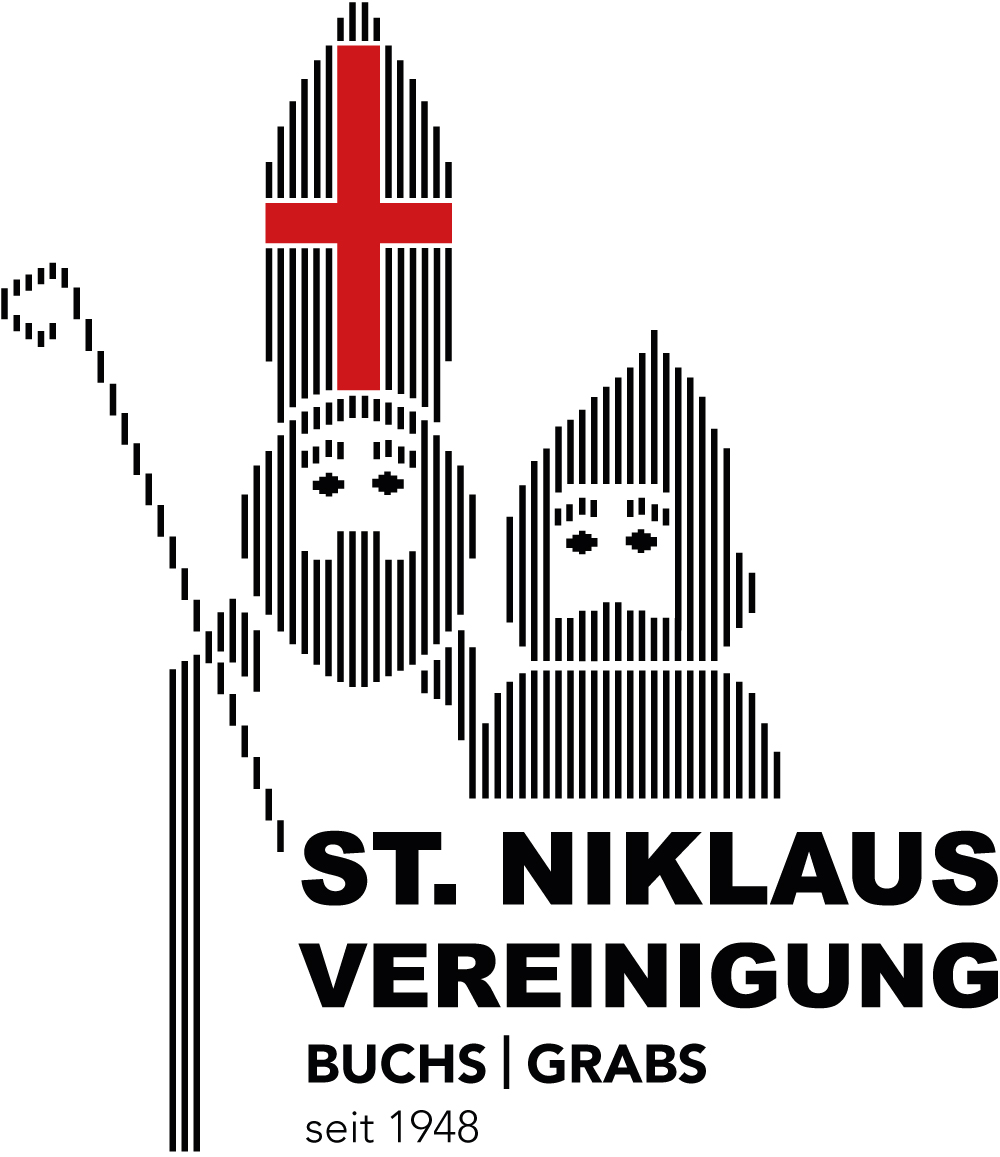 Antragsteller/	___________________________________Mieter: 								_________________________________________________Telefon:	____________________ Gesamtes St.Niklauskostüm CHF 50.00Teile vom St.Niklauskostüm: Bart, Perücke weiss Mytra rot, mit gelben Borten, 30 cm Niklausmantel rot, mit gelben Borten, 140cm lang, Baumwolle Niklaus-Albe weiss, 150cm lang (Unterkleid) Alben-Kordel weiss 380 cm lang Niklaus-Stab 2-teilig mit Verschraubung 200 cm lang, mit Spirale Handschuhe weiss Buch/Ordner Gesamtes Schmutzlikostüm CHF 35.00Teile vom Schmutzlikostüm: Bart, Perücke grau Schmutzlikleid schwarz mit Pelerine, 130 cm lang Sack Rute Glocke SchminkeAbholtermin:  _______________    Rücklieferung: _________________Material geprüft:  _____________________________________Für Schäden, Verlust und Reinigungskosten infolge Verschmutzung haftet der MieterAbholadresse: Maja Schwendener, Saxweg 27, 9470 BuchsTelefon: 081 / 756 27 67 // Natel: 079 / 859 00 22E-Mail: maja.schwendener@rsnweb.chAndere: ____________________________________________QuittungDen Mietbetrag von CHF__________   erhalten zu haben, bescheinigt:9470 Buchs, ________                       ____________________________________